AL SIGNOR SINDACOdel Comune diPiazza al Serchio__l__sottoscritt__________________________________________________________________Nat__a _____________________________________il__________________________________Residente in_____________________________________________________________________Tel.__________________________Mail ______________________________________________CHIEDEdi ESSERE CANCELLATO DALL' ALBO DEI PRESIDENTI DI SEGGIOa causa di sopraggiunti impedimenti a svolgere la funzione.Dichiaro di essere a conoscenza che in caso di rinnovata disponibilità dovrà essere presentare una nuova domanda di iscrizione.Dichiaro inoltre di essere informato/a, ai sensi e per gli effetti di cui all’articolo 13 del GDPR 2016/678, che i dati personali raccolti saranno trattati esclusivamente nell’ambito del procedimento per il quale la presente dichiarazione viene resa.Piazza al Serchio ______________Firma del richiedente_______________________N.B. Allegare copia del documento di identità .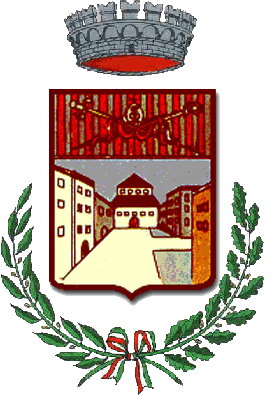 COMUNE DI PIAZZA AL SERCHIOCOMUNE DI PIAZZA AL SERCHIOCANCELLAZIONE ALBODEI PRESIDENTI DI SEGGIOCOMUNE DI PIAZZA AL SERCHIO